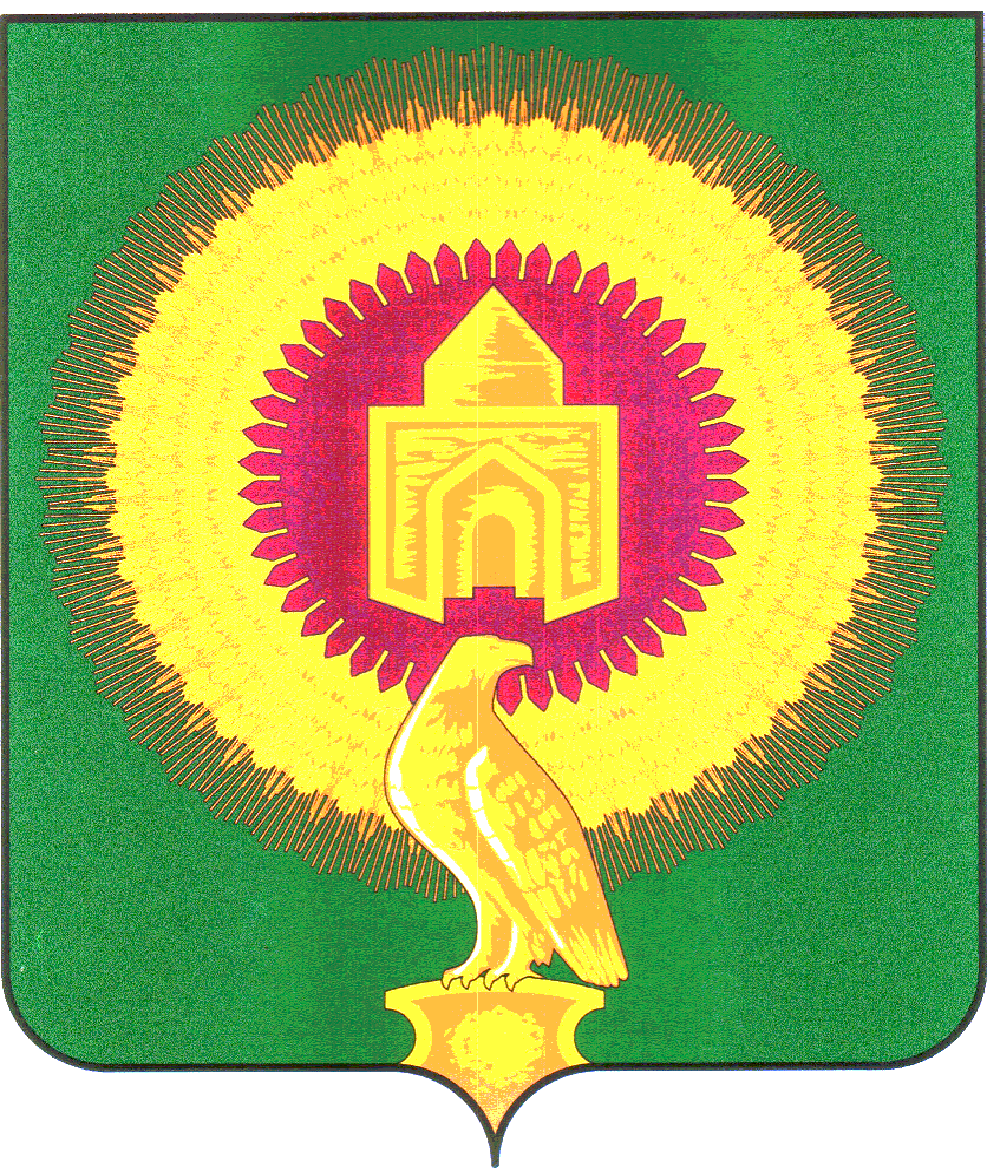       КОНТРОЛЬНО-СЧЕТНАЯ ПАЛАТА ВАРНЕНСКОГО МУНИЦИПАЛЬНОГО РАЙОНА ЧЕЛЯБИНСКОЙ ОБЛАСТИ	РАСПОРЯЖЕНИЕ«29»декабря2020г.                                                                        №82О внесении изменения в планработы контрольно-счетной палатыВарненского муниципальногорайона на 2020 годВ связи с временной нетрудоспособностью работников Контрольно-счетной палаты Варненского муниципального района и на основании ст.11Положения о Контрольно-счетной палате Варненского муниципального района исключить пункт 2.7. и 2.8.раздела 2 плана работы Контрольно-счетной палаты Варненского муниципального района на 2020год,утвержденного распоряжением Контрольно-счетной палаты Варненского муниципального района от 25.12.2019 №64.         2. Опубликовать изменения в план работы Контрольно-счетной палаты        Варненского муниципального района на 2020 год на странице       «Контрольно-счетная палата» сайта Варненского муниципального района сети «Интернет»    3.Настоящее распоряжение вступает в силу со дня его подписания.    4.Контроль за исполнением настоящего распоряжения оставляю за собой.Председатель                    	С.Г.КолычеваКонтрольно-счетной палаты